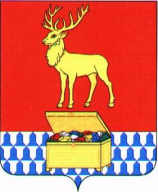 Р Е Ш Е Н И ЕСОВЕТА КАЛАРСКОГО МУНИЦИПАЛЬНОГО ОКРУГАЗАБАЙКАЛЬСКОГО КРАЯот 18 декабря 2020 года							№ 28с. ЧараОб использовании печатей, штампов и бланков органов местного самоуправления, муниципальных учреждений, предприятий и организаций муниципального района «Каларский район»В соответствии с Гражданским кодексом Российской Федерации, Федеральным законом от 06 октября 2003 года № 131-ФЗ «Об общих принципах организации местного самоуправления в Российской Федерации», Федеральным законом от 12 июля 1996 года № 7-ФЗ «О некоммерческих организациях», Законом Забайкальского края от 10 июля 2020 года № 1834-33K  «О преобразовании всех поселений, входящих в состав муниципального района "Каларский район" Забайкальского края, в Каларский муниципальный округ Забайкальского края», Совет Каларского муниципального округа Забайкальского края Р Е Ш И Л:1. Установить, что до изготовления печатей, штампов и бланков органов местного самоуправления, муниципальных учреждений, предприятий и организаций Каларского муниципального округа Забайкальского края подлежат использованию и применению печати, штампы и бланки соответственно органов местного самоуправления, муниципальных учреждений, предприятий и организаций муниципального района «Каларский район» Забайкальского края.2. Настоящее решение вступает в силу на следующий день после дня его официального опубликования (обнародования) на официальном сайте Каларского муниципального округа Забайкальского края (http://калар.забайкальскийкрай.рф).Глава Каларского муниципального округаЗабайкальского края 								Климович С.А.